Aktywizacja osób w wieku 30 lat i więcej pozostających bez pracy w powiecie krakowskim - 
„MANIA PRACOWANIA VII” 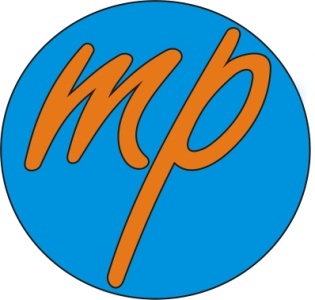 Projekt jest współfinansowany z Europejskiego Funduszu Społecznego 
w ramach 8 Osi Priorytetowej Rynek Pracy, 
Działania 8.1 Aktywizacja zawodowa – projekty Powiatowych Urzędów Pracy 
Regionalnego Programu Operacyjnego Województwa Małopolskiego 
na lata 2014-2020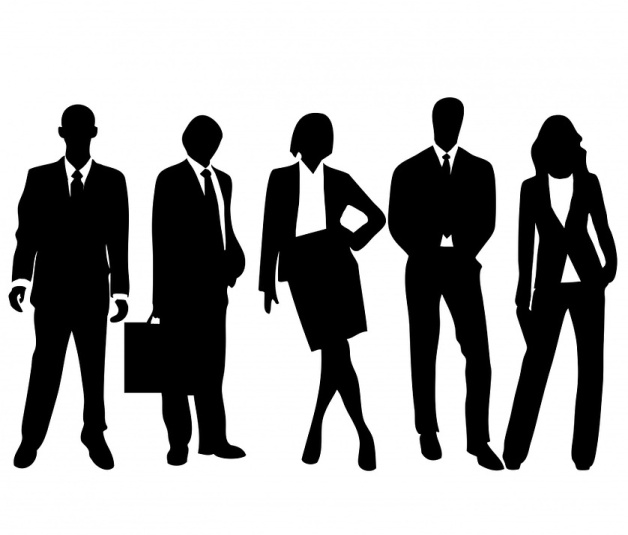 Okres realizacji projektu01.02.2021r. – 31.12.2022r.Cel projektuzwiększenie możliwości zatrudnienia 1144 osób w wieku 30 lat i więcej 
pozostających bez pracy w powiecie krakowskim.Działania w projekciePośrednictwo pracy dla 1144 osóbPoradnictwo zawodowe dla 1144 osóbOrganizacja staży dla 610 osóbOrganizacja szkoleń zawodowych dla 514 osóbWypłata jednorazowych środków na podjęcie działalności gospodarczej dla 264 osóbFinansowanie kosztów studiów podyplomowych dla 20 osóbWartość projektu	14 862 584,09 PLNUCZESTNICY PROJEKTUOsoby w wieku 30 lat i więcej zarejestrowane w Urzędzie Pracy Powiatu Krakowskiego jako 
bezrobotne oraz należące co najmniej do jednej z poniższych grup: osoby powyżej 50 roku życia,osoby o niskich kwalifikacjach,kobiety,osoby długotrwale bezrobotne,osoby z niepełnosprawnościami,mężczyźni nie kwalifikujący się do żadnej z powyższych grup.Realizator projektu: URZĄD PRACY POWIATU KRAKOWSKIEGO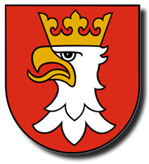 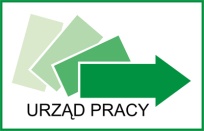 30-019 KRAKÓW, ul. Mazowiecka 21tel.: 12 299-74-25, fax.: 12 632-52-15www.uppk.plWszystkich zainteresowanych zapraszamy do Urzędu Pracy Powiatu Krakowskiego w Krakowie 
oraz Filii w Skawinie, Słomnikach i Krzeszowicach